Document 202304.4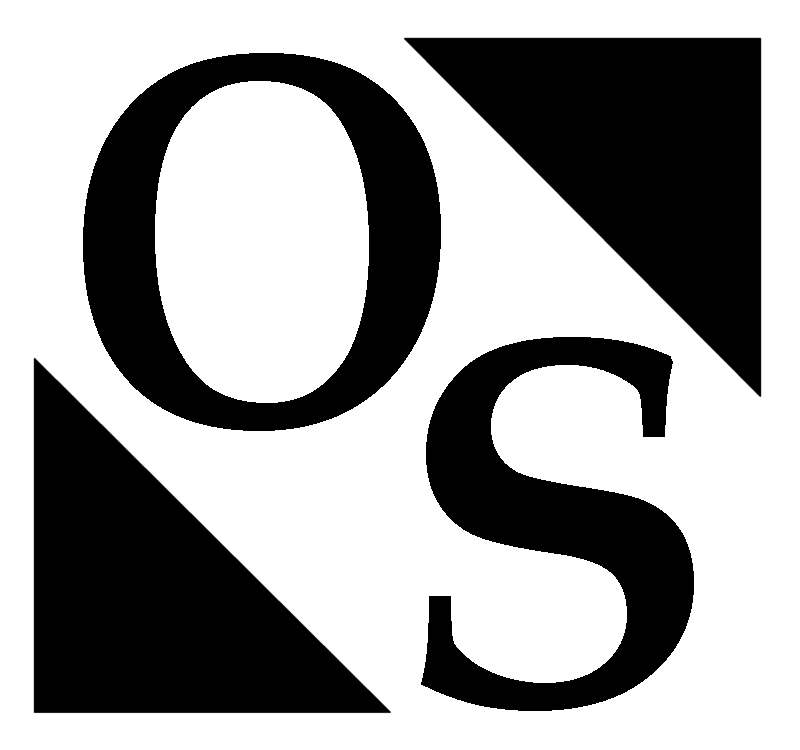 Provisional distribution Activism grants 2023ABC committeeAfter the last GMA the Activism Grants Committee has gone over the received E-Mails and the feedback provided during the GMA. The committee has used this, and the OS FOBOS Model (OSFM) to reevaluate this document, one can find the results of this reevaluation below.The OS Board will use the division in this document for the negotiations with other umbrellas, in line with the procedure laid out in the OSFM. Note that the divisions voted upon in the OS General Members Assembly (GMA) are always subject to changes made in the meetings with the other umbrellas and the Student Union.During the reevaluation of the requests, there was one issue noticed by the ABC. This issue relates to the requests for events important for the identity of an association. The question that arises is, to what extent the activity represents the identity of the association. In the case of some committee’s, the ABC does not see how these big events represent the identity of the association. These activities also do not have educational relevance and thus the ABC does not see how these events are essential to the Association. An example of which the ABC does recognise the identity of the association is Pandora. For questions about this document in general, please contact the ABC (abc@os.utwente.nl). BoardsThe larger associations received board grants under a separate category within FOBOS. For the smaller associations, grants are requested under E&I.Table 1: Provisional distribution of activism grants Boards, 2023MustThe following table shows an overview of the committees that are accepted by the ABC committee in the ‘Must’ category, following the OSFM.Table 2: Provisional distribution of activism grants Must, 2023Boards ExtraFor every month a full-time board has more than five board members, they are eligible for one extra grant. Some associations have only had six or more board members for a part of the year, so they only receive extra grants for those months. Part-time boards only receive 7 grants for a full year, which has been taken into account in calculating their extra board grants.Table 3: Provisional distribution of activism grants Boards Extra, 2023ShouldThe following table shows an overview of the committees that are accepted by the ABC committee in the ‘Should’ category, following the OSFM.Table 4: Provisional distribution of activism grants Should, 2023CouldPlease note that the Could category has low priority and may not receive any grants at all, because other categories have to be filled first. The following table shows an overview of the committees that are accepted by the ABC committee in the ‘Could’ category, following the OSFM.Table 5: Provisional distribution of activism grants Could, 2023DeclinedThe following proofs have been declined by the ABC. If the requesting association does not agree with a rejection, they may repeal this at the OS-GMA.Table 6: Rejected requests, 2023AssociationBoard membersWeeks activeHours per weekTotal hoursIdeefiks448101920Onwijs2488768AssociationCommitteeClassificationCommittee membersWeeks activeHours per weekTotal hoursAbacusSymposium CommitteeSymposium6324.4845AbacusTwick-inKick-In5316930AlembicBuCoStudy tour61354.43564AlembicKIKSTartKick-In6334.1816AragoSymposium 2023Symposium6373.75832AstatineKITCATKick-In5394.2819AtlantisKickCoKick-In5.5522.4659CommuniqueSymposium CommitteeSymposium7204.9686CommuniqueCSIKick-In7316.41340.5ConceptKick-In & Camp Committee 2023Kick-In6277.51215ConceptSymposium CommitteeSymposium6445.41426DaedalusIntroComKick-In6344.65948DaedalusStudy-tourStudy tour67715.977378DimensieSymposium CommitteeSymposium94331161DimensieKic’DKick-In7433.431056.4Inter actiefKick-itKick-In6355.51155Inter actiefSymposium DenariusSymposium6474.81354NewtonPower up!Symposium6385.71299NewtonKIMEKick-In5405.71115ParadoksPKICKick in8524.71955ParadoksSymposium commissieSymposium73951365ProtoKick-In Committee CreaTeKick-In7294.1832ProtoSymposiumSymposium5302.5375ScintillaSKICKick-In64661656ScintillaSRCStudy tour4982.61019ScintillaSympoSymposium67631368SIRIUSSymposium CommitteeSymposium7243.5588SIRIUSSKIKick-in10263.91014StressKIDSKick-In6488.42418StressStress CongressSymposium6438.42167StressStudy tour 2023Study tour5527.72002AssociationExtra board member grantsAbacus0Alembic12Arago12Astatine12Atlantis0Communiqué0Concept12Daedalus1Dimensie4Ideefiks0Inter-Actief12Komma0Newton12Ockham0Onwijs0Paradoks12Proto12Scintilla4Sirius4Stress4AssociationCommitteeClassificationCommittee membersWeeks activeHours per weekTotal hoursAbacusLIMO CommitteeNational event6273,1504AlembicTravelAgenCieEurope trip4293,17368AragoEuropareis 2023Europe trip6425,051272AragoNa-intro 2023Camp committee6223,32558AstatineBuComEurope trip6354,06852AtlantisStuTriCoEurope trip4482,6540CommuniquéEurope Trip committeeEurope trip8363,6251044ConcepTBuLa Committee 2023Europe trip6353,71780DimensieEurotripEurope trip8273,11672DimensieCareer weekCareer event4167,63488Inter-ActiefInternational Business Course CommitteeEurope trip6365,691230NewtonN.Y.K.Camp committee5303,17475NewtonSea the SkyEurope trip6826,53186ParadoksLustrum CommitteeLustrum committee9713,22052ProtoCampCoCamp committee6343,25663SiriusBig Trip CommitteeEurope trip7283,79742StressStressTrip 2023Europe trip5364,56820AssociationCommitteeClassificationCommittee membersWeeks activeHours per weekTotal hoursAlembicASOIT committee124821157AstatineEduCoEducation committee6482576AtlantisEduCoEducation committee15452,61770CommuniquéProfessionalisation committeeCareer events7393,06836,5DaedalusExternal AffairsCareer7482,65889Inter-actiefEducation committeeEducation committee8482,891203,69Inter-actiefPandoraPuzzle week6288,91500KommaAcademic and professional development committeeCareer events4483576NewtonCompuCieIT committee8483,231240NewtonExcurCieCareer events3484576ScintillaLEXCareer event8402,2704SiriusExCie GZWExcursion committee6392,9690SiriusExcie MS&TExcursion committee4383,05464StressEducation committeeEducation committee6403720StressAlumni committeeAlumni committee5322,78445AssociationCommitteeReasonAragoWebberWorkload a week is too little to be applicable for FOBOS & Total workload is too little to be applicable for FOBOS.AragoCCCPWorkload a week is too little to be applicable for FOBOS & Total workload is too little to be applicable for FOBOS.AstatineITCoWorkload a week is too little to be applicable for FOBOS.ConcepTConcepT Business CourseTotal workload is too little to be applicable for FOBOS.ConcepTMedia CommitteeWorkload a week is too little to be applicable for FOBOS.IdeefiksStudy Trip activityActivity got cancelled.Inter-ActiefWWW & SyscomWorkload a week is too little to be applicable for FOBOS.Inter-ActiefSummer Sounds CommitteeMissing relevance.KommaKick-InWorkload a week is too little to be applicable for FOBOS.NewtonSky is the LimitMissing relevance.NewtonUToberfestMissing relevance.ParadoksSRCEvent does not take place in 2023.ProtoFoundation ICEEvent does not take place in 2023.ScintillaDIGIWorkload a week is too little to be applicable for FOBOS.ScintillaSTUDITotal workload is too little to be applicable for FOBOS.ScintillaTESLATotal workload is too little to be applicable for FOBOS.StressSITcomWorkload a week is too little to be applicable for FOBOS & Total workload is too little to be applicable for FOBOS.